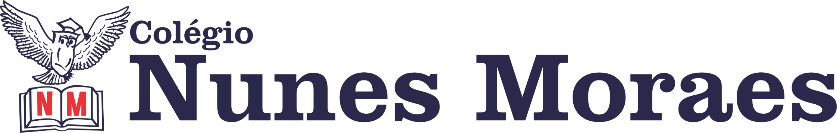 “O sonho da igualdade só cresce no terreno do respeito pelas diferenças.”Feliz quinta-feira!1ª aula: 7:20h às 8:15h – MATEMÁTICA – PROFESSOR: DENILSON SOUSA1° passo: Organize-se com seu material, livro de matemática, caderno, caneta, lápis e borracha.  2° passo: Acompanhe a videoaula com o professor Denilson Sousa.  Assista a aula no seguinte link:https://youtu.be/4S4DarSOdjc(29 min.)3° passo: Copie em seu caderno, ou livro, as questões que o professor Denilson resolveu na videoaula. Resolver P. 68, Q. 1 (Agora é com você!)Durante a resolução dessas questões o professor Denilson vai tirar dúvidas no WhatsApp (9.9165-2921)Faça foto das atividades que você realizou e envie para coordenação Islene (9.9150-3684)Essa atividade será pontuada para nota.2ª aula: 8:15h às 9:10h – CIÊNCIAS – PROFESSORA: RAFAELLA CHAVES1º passo: Enviar a pós aula: Suplementar 4 – páginas 51 e 52, questões 8 e 10.2º passo: Correção da pós aula: Suplementar 4 – páginas 51 e 52, questões 8 e 10.3º passo: Atividade de sala – SAS/Explore seus conhecimentos – páginas 58 e 59, questões 4, 5, 6 e 7. ESTAREI DISPONÍVEL NO WHATSAPP PARA TIRAR SUAS DÚVIDAS.  4º passo: Enviar para o responsável da sala.Durante a resolução dessas questões a professora Rafaella vai tirar dúvidas no WhatsApp(9.9205-7894)Faça foto das atividades que você realizou e envie para coordenação Islene (9.9150-3684)Essa atividade será pontuada para nota.

Intervalo: 9:10h às 9:30h3ª aula: 9:30h às 10:25 h – HISTÓRIA – PROFESSORA:  ANDREÂNGELA COSTA1º passo: Clique no link e acesse a atividade a ser realizada. https://drive.google.com/file/d/11OqTCNQlhuPtSZaUfKFLpwLdeviJ9EVw/view?usp=sharing2º passo: Enviar as atividades para Islene.Obs: não haverá atividade pós-aula. Durante a resolução dessas questões a professora Andreângela vai tirar dúvidas no WhatsApp (9.9274-3469)Faça foto das atividades que você realizou e envie para coordenação Islene (9.9150-3684)Essa atividade será pontuada para nota.4ª aula: 10:25h às 11:20h - GEOGRAFIA – PROFESSOR: ALISON ALMEIDA1º passo: Abra o livro na página 48 (SAS 4). Faça a leitura e grife o que for importante.2º passo: Assista a reportagem a seguir sobre os impactos que o aquecimento global causa na Antártica:https://www.youtube.com/watch?v=_WggluOXYiw 3º passo: Faça a atividade.(SAS 4) Pág. 52 Quest.: 03 e 044º passo: Faça correção - Será disponibilizada no grupo da turmaDurante a resolução dessas questões o professor Alison vai tirar dúvidas no WhatsApp (9.9107-4898)Faça foto das atividades que você realizou e envie para coordenação Islene (9.9150-3684)Essa atividade será pontuada para nota.PARABÉNS POR SUA DEDICAÇÃO!